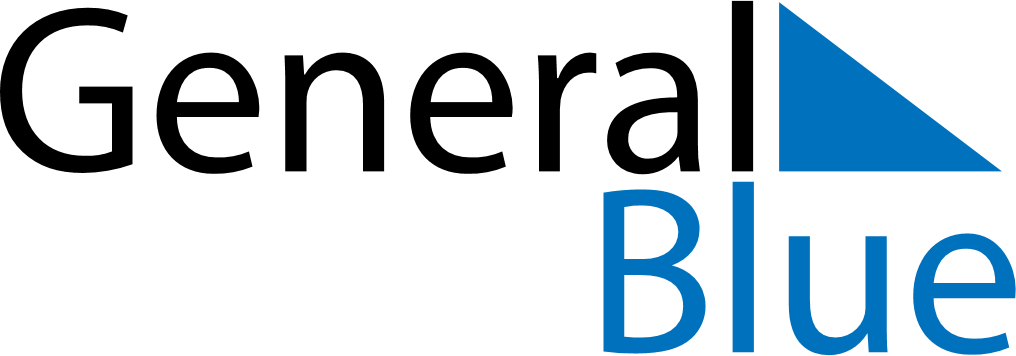 May 2027May 2027May 2027May 2027May 2027May 2027EcuadorEcuadorEcuadorEcuadorEcuadorEcuadorMondayTuesdayWednesdayThursdayFridaySaturdaySunday12Labour Day3456789101112131415161718192021222324252627282930The Battle of Pichincha31NOTES